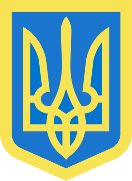 МУЗИКІВСЬКА  СІЛЬСЬКА  РАДА   ХЕРСОНСЬКИЙ РАЙОН ХЕРСОНСЬКА   ОБЛАСТЬРІШЕННЯДванадцятої сесії сільської ради восьмого скликання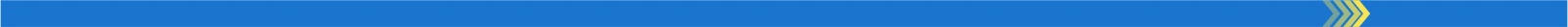 від 23 липня 2021 року 								№250Про внесення змін та доповненьдо рішення сесії від 22.12.2020 року №46«Про бюджет  Музиківської сільської територіальної громади на 2021 рік»(21510000000)Керуючись  ст. 23, 78 Бюджетного кодексу України, ст.26, Законом України «Про Державний бюджет України на 2021 рік», Закону України «Про місцеве самоврядування в Україні», враховуючи висновок начальника фінансового відділу,   Музиківська сільська радаВИРІШИЛА:Внести зміни до рішення сесії сільської ради від 22.12.2020 року №46 «Про бюджет Музиківської сільської територіальної громади на 2021 рік» (21510000000), а саме:Збільшити:Доходи загального фонду бюджету сільської територіальної громади на суму 1 332 699,00 гривень, за рахунок надходження субвенції з державного бюджету місцевим бюджетам на реалізацію заходів, спрямованих на підвищення доступності широкосмугового доступу до Інтернету в сільській місцевості (ККДМБ 41035500) на суму 93 600,00 гривень, за рахунок надходження субвенції з місцевого бюджету на забезпечення якісної, сучасної та доступної загальної середньої освіти «Нова українська школа» за рахунок відповідної субвенції з державного бюджету (ККДМБ 41051400) на суму 144 501,00 гривня, за рахунок надходження субвенції з місцевого бюджету на здійснення підтримки окремих закладів та заходів у системі охорони здоров’я за рахунок відповідної субвенції з державного бюджету (ККДМБ 41055000) на суму 76 972,00 гривні, та  перевиконання дохідної частини  сільського бюджету за січень-червень 2021 року на суму 1 017 626,00 гривень; Видатки загального фонду бюджету сільської територіальної громади  на суму 1 235 154,00 гривні, за рахунок передачі коштів із спеціального фонду (бюджету розвитку) 25 000,00 гривень, за рахунок спрямування субвенції з державного бюджету місцевим бюджетам на реалізацію заходів, спрямованих на підвищення доступності широкосмугового доступу до Інтернету в сільській місцевості на суму 93 600,00 гривень, за рахунок спрямування субвенції з місцевого бюджету на забезпечення якісної, сучасної та доступної загальної середньої освіти «Нова українська школа» за рахунок відповідної субвенції з державного бюджету на суму 93 415,00 гривень, за рахунок спрямування субвенції з місцевого бюджету на здійснення підтримки окремих закладів та заходів у системі охорони здоров’я за рахунок відповідної субвенції з державного бюджету на суму 76 972,00 гривні  та розподілу перевиконання дохідної частини  сільського бюджету за січень-червень 2021 року на суму 946 167,00 гривень; Видатки спеціального фонду бюджету сільської територіальної громади  на суму 97 545,00 гривень, за рахунок надходження субвенції з місцевого бюджету на забезпечення якісної, сучасної та доступної загальної середньої освіти «Нова українська школа» за рахунок відповідної субвенції з державного бюджету на суму 51 086,00 гривень, розподілу перевиконання дохідної частини  сільського бюджету за січень-червень 2021 року на суму 71 459,00 гривень та перерозподілу коштів до загального фонду бюджету у сумі 25 000,00 гривень; дефіцит спеціального фонду бюджету сільської територіальної громади (бюджету розвитку) на суму 122 545,00 гривень, джерелом покриття якого визначити передачу коштів із загального фонду  бюджету;профіцит загального фонду бюджету сільської територіальної громади на суму 122 545,00 гривень,  напрямком використання якого визначити передачу коштів із загального фонду до спеціального фонду (бюджету розвитку);дефіцит загального фонду бюджету сільської територіальної громади на суму 25 000,00 гривень, джерелом покриття якого визначити передачу коштів із спеціального фонду  бюджету (бюджету розвитку);профіцит спеціального фонду бюджету сільської територіальної громади на суму 25 000,00 гривень,  напрямком використання якого визначити передачу коштів із спеціального фонду (бюджету розвитку) до загального фонду; Затвердити перерозподіл видатків загального фонду сільської територіальної громади; Затвердити перерозподіл видатків спеціального фонду (бюджету розвитку) сільської територіальної громади;Затвердити уточнені обсяги:- доходів бюджету сільської територіальної громади у сумі 45 923 611,00  гривень, у тому числі доходи загального фонду у сумі 44 954 746,00 гривень та доходи спеціального фонду 968 865,00 гривень (Додаток №1);- профіцит загального фонду бюджету сільської територіальної громади у сумі 2 707 489,40 гривень (Додаток №2); - дефіцит спеціального фонду бюджету сільської територіальної громади у сумі 2 707 489,40 гривень (Додаток №2);- видатків бюджету сільської територіальної громади  у сумі 48 059 626,10 гривень, у тому числі видатків загального фонду 44 303 401,70 гривня та видатків спеціального фонду 3 756 224,40 гривні (Додаток №3);- міжбюджетних трансфертів (Додаток №5)- розподіл коштів бюджету розвитку за об’єктами у 2021 році (Додаток №6);- розподіл витрат бюджету сільської територіальної громади  на реалізацію місцевих/регіональних програм у 2021 році (Додаток №7).  Додатки 1- 7 до цього рішення є невід’ємною частиною.Фінансовому відділу Музиківської сільської ради забезпечити внесення змін до розпису бюджету сільської територіальної громади на 2021 рік.Рішення набирає чинності з 23 липня 2021 року.Контроль за виконання даного рішення покласти на комісію з питань соціально-економічного розвитку та бюджету, управління комунальною власністю.Сільський голова                                                              Савелій ЛЕЙБЗОН